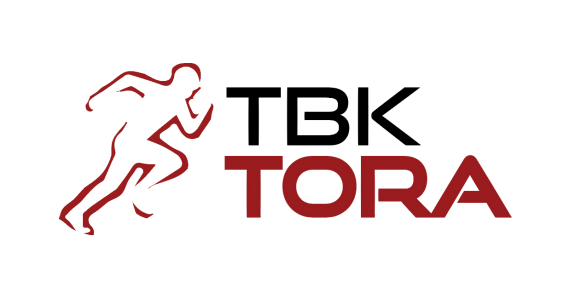 --------------------------------------------------------------------------------------------------------------------------Výsledky  10. pretekov TBL zo dňa  8. septembra  2016:Po prázdninách a dovolenkách sa týchto pretekov zúčastnilo 27 pretekárov. Organizátori TBL všetkým zúčastneným pretekárom blahoželajú k výsledkom a pozývajú  ich a samozrejme aj ostatných bežcov a bežkyne na ďalšie preteky TBL v októbri. Ďalšie preteky: 13. október 2016 o 16,00 hod. (prezentácia 15 min. pred pretekmi).Miesto pretekov: park Tovarníky, ulica Odbojárov (pod kaštieľom).Informácie:  mobil  0949 625 552 (12,00-19,00 hod.),                    webové stránky: - beh.sk (súťaže: Topoľčianska bežecká liga),                                                 - www.tbl9.webnode.skUpozornenie: Pretekári sa zúčastňujú pretekov na vlastné nebezpečenstvo a usporiadateľ nezodpovedá za úrazy a škody na majetku pretekárov a ďalších osôb prítomných na pretekoch. (VM) PoradieMeno a PriezviskoKtg.ČasOliver SamuhelAM5:34Milan BarányiAM5:36Andrej PravdaAM5:39Jozef LigockýAM5:47Filip SamuhelJun.5:49Milan Barányi st.DM5:51Vojtech BošternákAM5:52Zoltán IbošCM5:54Zuzana ValkováJun. 6:03Vladimír MelounAM6:04Laura IbošováJun.6:28Miroslav StančekBM6:28,3Radomír KlačanskýBM6:30Marian CabajAM6:30,2Rudolf PetrikovičFM6:34Jozef GundaFM6:39Kamil GarayEM6:40Ján MichalíkEM6:50Matej CibulaCh-26:56Ľubomíra GarayováKŽ6:57Miloš ToriškaEM6:58Iveta BilickáJŽ7:00Ivan Mikuláš st.FM7:20Miroslav BujnaBM7:25Miriam KromerováHŽ7:37Patrícia VargováGŽ7:40Roman CibulaCM8:02